C.V.Name: 	Ahmad Mohammad Ali Al-Rowainy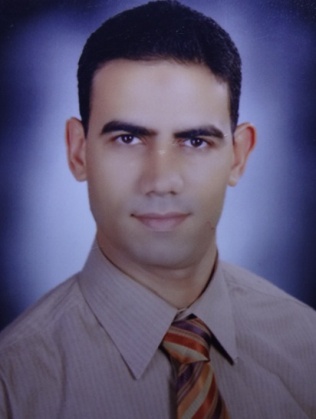 D.O.B: 	7th, May, 1974Education:  B.Sc. In Science Education, Physics and Chemistry Dept. Faculty of Education, Alexandria University, 1995.Special Diploma in Methodology and Science Curricula, Faculty of Education, Alexandria University, 1997.Job HistoryScience and Physics teacher, from 1995 to 2001.Bilingual (Science and Physics) teacher, from 2002 to 2012.Translator (General, Educational, Scientific) from 2007 up till now Interests:Translating scientific and thought contentSimplifying scientific knowledge (science literacy for all)Supporting Higher-Order Thinking skills for young learnersAdditional Courses, training and skillsTeacher Preparation Course, Kings’ College , London university, 2002.ICDL, 2003IELTS, 2008IC3 computer skills, 2009Previous WorksUnpublished translations for educational research purposes (Science)More than 7 Books published to the moment, and 4 more books under press (all are for professional development for teachers and administrators) for The Educational Book House,  a publisher in Saudi Arabia.See images of books of my translation in the next page.Contact DetailsE-mail: rowainy@yahoo.comMob; 00966548161203Address: Saudi Arabia 					 Eastern ProvinceDammam, 31422P.O.Box: 5162The Educational Book House